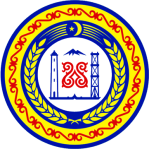 ЧЕЧЕНСКАЯ РЕСПУБЛИКАШАЛИНСКИЙ МУНИЦИПАЛЬНЫЙ РАЙОНСОВЕТ ДЕПУТАТОВДУБА-ЮРТОВСКОГО СЕЛЬСКОГО ПОСЕЛЕНИЯЧЕТВЕРТОГО СОЗЫВАРЕШЕНИЕОб утверждении Положения о порядке принятия решения о применении мер ответственности к депутату, члену выборного органа местного самоуправления, выборному должностному лицу местного самоуправления Дуба-Юртовского сельского поселенияНа основании части 7.3-1 статьи 40 Федерального закона от 06.10.2003
№ 131-ФЗ «Об общих принципах организации местного самоуправления в Российской Федерации» и представления прокуратуры Шалинского района
№ 8-16-2020 от 17.07.2020 г. об устранении нарушений законодательства о противодействии коррупции, в соответствии с Уставом Дуба-Юртовского сельского поселения, Совет депутатов Дуба-Юртовского сельского поселения Шалинского муниципального района Чеченской РеспубликиРЕШИЛ:Утвердить Порядок принятия решения о применении к депутату, выборному должностному лицу местного самоуправления (главе) ответственности, предусмотренных частью 7.3-1 статьи 40 Федерального Закона от 06.10.2003 № 131-ФЗ «Об общих принципах организации местного самоуправления в Российской Федерации» (Приложение).Разместить настоящее решение на официальном сайте администрации Дуба-Юртовского сельского поселения https://duba-urt-sp.ru в сети «Интернет».Настоящее решение вступает в силу с момента его официального опубликования.Глава Дуба-Юртовскогосельского поселения                              				          Г.А. ДадаровПриложениек решению Совета депутатовДуба-Юртовского сельского поселенияот 00.00. 2020 г. № 00Порядок принятия решения о применении к депутату, выборному должностному лицу местного самоуправления (главе) ответственности, предусмотренных частью 7.3-1 статьи 40 Федерального Закона от 06.10.2003 № 131-фз «Об общих принципах организации местного самоуправления в Российской Федерации»1. Настоящий Порядок определяет требования, сроки и процедуры при принятии решения о применении к депутату, выборному должностному лицу местного самоуправления (главе), мер ответственности за предоставление недостоверных или неполных сведений о доходах, расходах, об имуществе и обязательствах имущественного характера, в случае несущественного искажения этих сведений (далее - меры ответственности).2. В случае если депутат, выборное должностное лицо местного самоуправления (глава) представили Главе Чеченской Республики недостоверные или неполные сведения о своих доходах, расходах, об имуществе и обязательствах имущественного характера, а также сведения о доходах, расходах, об имуществе и обязательствах имущественного характера своих супруги (супруга) и несовершеннолетних детей, и если искажение этих сведений, выявленное в ходе проверки, проведенной в соответствии с частью 4.4 статьи 12.1 Федерального закона от 25.12.2008 № 273-ФЗ «О противодействии коррупции», является несущественным, к указанным лицам могут быть применены следующие меры ответственности:1) предупреждение;2) освобождение депутата, от должности в представительном органе муниципального образования, выборном органе местного самоуправления с лишением права занимать должности в представительном органе муниципального образования, выборном органе местного самоуправления до прекращения срока его полномочий;3) освобождение от осуществления полномочий на постоянной основе с лишением права осуществлять полномочия на постоянной основе до прекращения срока его полномочий;4) запрет занимать должности в представительном органе муниципального образования, выборном органе местного самоуправления до прекращения срока его полномочий;5) запрет исполнять полномочия на постоянной основе до прекращения срока его полномочий.3. Решение о применении к депутату, выборному должностному лицу местного самоуправления (главе) мер ответственности, установленных пунктом 2 настоящего Порядка (далее – решение), принимается на основании заявления Главы Чеченской Республики, направляемого в соответствии с частью 4.5 статьи 12.1 Федерального закона от 25.12.2008 № 273-ФЗ «О противодействии коррупции».4. Решение в отношении депутата, выборного должностного лица местного самоуправления принимает Совет депутатов Дуба-Юртовского сельского поселения Шалинского муниципального района Чеченской Республики.5. Решение принимается не позднее чем через 30 дней со дня поступления заявления Главы Чеченской Республики, направляемого в соответствии с частью 4.5 статьи 12.1 Федерального закона от 25.12.2008 № 273-ФЗ «О противодействии коррупции», а в случае, если такое заявление поступило в Совет депутатов Дуба-Юртовского сельского поселения между заседаниями, - не позднее чем через 3 месяца со дня его поступления.6. Решение принимается Советом депутатов Дуба-Юртовского сельского поселения Шалинского муниципального района Чеченской Республики с учетом мотивированного заключения комиссии по соблюдению требований к должностному поведению лиц, замещающих муниципальные должности, и урегулированию конфликта интересов, подготовленного в установленном законом порядке.7. О дате, времени и месте рассмотрения заявления Главы, указанного в пункте 3 настоящего Порядка, депутат, выборное должностное лицо местного самоуправления (глава) уведомляются не позднее, чем за 15 дней до даты рассмотрения заявления.8. При рассмотрении заявления Главы Чеченской Республики и принятии решения о выборе конкретной меры ответственности учитываются вина депутата, выборного должностного лица местного самоуправления (главы), причины и условия, при которых им были представлены недостоверные или неполные сведения о доходах и об имуществе, сведения о расходах, характер и степень искажения этих сведений, соблюдение указанным лицом ограничений и запретов, исполнение им обязанностей, установленных в целях противодействия коррупции, отсутствие фактов сокрытия имущества и иных объектов налогообложения от налоговых органов Российской Федерации, органов, осуществляющих учет и регистрацию отдельных видов имущества и (или) прав на него.9. При рассмотрении заявления Главы Чеченской Республики на заседании Совета депутатов Дуба-Юртовского сельского поселения Шалинского муниципального района Чеченской Республики депутату, выборному должностному лицу местного самоуправления (главе) должна быть предоставлена возможность дать пояснения по предоставленным сведениям.10. По итогам рассмотрения Главы Чеченской Республики принимается одно из следующих решений:1) признать, что депутатом, выборным должностным лицом местного самоуправления (главой) допущены существенные искажения сведений о доходах, расходах, об имуществе и обязательствах имущественного характера, и (или) сведений о доходах, расходах, об имуществе и обязательствах имущественного характера его супруги (супруга) и несовершеннолетних детей, влекущие досрочное прекращение полномочий депутата, выборного должностного лица местного самоуправления;2) признать, что депутатом, выборным должностным лицом местного самоуправления допущены несущественные искажения сведений о доходах, расходах, об имуществе и обязательствах имущественного характера, и (или) сведений о доходах, расходах, об имуществе и обязательствах имущественного характера его супруги (супруга) и несовершеннолетних детей, и применить к нему одну из мер ответственности, предусмотренных пунктом 2 настоящего Порядка.11. Решение в отношении депутата, выборного должностного лица местного самоуправления (главы) принимается открытым голосованием большинством голосов (либо не менее двух третей) от числа избранных депутатов Главы Чеченской Республики, если иной способ голосования не будет избран депутатами в соответствии с регламентом Совета депутатов Дуба-Юртовского сельского поселения Шалинского муниципального района Чеченской Республики.12. Решение, принятое в соответствии с пунктом 10 настоящего Порядка, должно быть мотивированным и оформляется в письменном виде.В случае применения одной из мер ответственности, предусмотренных пунктом 2 настоящего Порядка, решение должно содержать выводы о необходимости применения конкретной меры ответственности и обстоятельства, позволяющие считать несущественными искажения представленных сведений о доходах, расходах, об имуществе и обязательствах имущественного характера, и (или) сведений о доходах, расходах, об имуществе и обязательствах имущественного характера супруги (супруга) и несовершеннолетних детей депутата, выборного должностного лица местного самоуправления.13. Решение подлежит размещению на официальном сайте органа местного самоуправления в информационно-телекоммуникационной сети «Интернет» и (или) предоставляется для опубликования средствам массовой информации не позднее чем через пять дней со дня его принятия.        от 00.00.0000 г.       с. Дуба-Юрт                          № 00